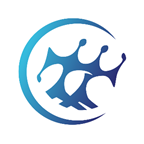 Carta Programática – Chapa “Otimismo da Vontade” 	A posse do presidente Luiz Inácio Lula da Silva no dia 01/01/2023 foi um importante marco na luta contra o avanço do neofascismo no Brasil. Ainda que a eleição do eminente político do Partido dos Trabalhadores tenha representado a renovação da esperança para todos os que lutam pela emancipação humana, esse governo está marcado por disputas e contradições gigantescas, fruto de uma articulação de uma frente “amplíssima” que envolveu a classe trabalhadora, mas também, diversos setores oportunistas da sociedade brasileira que, outrora, foram aliados do fascismo.	No âmbito Distrital, a reeleição do Governador Ibaneis Rocha (MDB) em 2023 nos revelou um cenário ainda mais difícil, pois trata-se de um governo que desrespeita a classe trabalhadora como um todo, sucateando em especial a educação, o transporte, a saúde e a ciência do Distrito Federal.   	Diante desse cenário, a Chapa “Otimismo da vontade” pretende dar continuidade às ações desenvolvidas em 2022-2023, no que diz respeito ao diálogo com as entidades, a transparência e divulgação das informações e, assim, propor os seguintes compromissos, referentes ao plano de trabalho para a gestão 2024-2025.1.  	Estabelecer relação com as entidades científicas, de classe, da secretaria de educação e educação profissional via, SINPRO,  SINPROEP,  IF e EAPE;·         Defender o financiamento sustentável das pesquisas e dos programas de Pós-Graduação no Distrito Federal;·         Estabelecer diálogo e parceria com a Escola de Aperfeiçoamento dos Profissionais da Educação – EAPE, da Secretaria de Estado de Educação do Distrito Federal, para a consecução das atividades desenvolvidas pela Secretaria Distrital do CBCE;·         Estabelecer relação institucional com os Centros Acadêmicos CA’s, dos cursos de Educação Física, em especial o da UnB; com os grupos de estudo e pesquisa; e organizações da sociedade civil;·         Estabelecer rede de contato com o corpo docente e discente das Instituições de Ensino Superior - IES do Distrito Federal, em funcionamento regular, tendo em vista construir uma gestão colegiada, assim como, ampliar o diálogo e a troca de informações a respeito da produção científica elaborada no Distrito Federal;2.      Mapear os pesquisadores(as) existentes no Distrito Federal, identificando os GTT’s com os quais possuem interesse de estudo;3.      Organizar e promover, conjuntamente ao SINPRO e SINPRO/EP, “V Seminário de Educação Física Escolar”, para debater questões relacionadas ao professor de Educação Física nas escolas do Distrito Federal;4.      Organizar e realizar anualmente evento científico, político e/ou profissional, com o objetivo de favorecer o debate acadêmico sobre os estudos científicos realizados no DF e fomentar a troca de experiências entre os profissionais da área e subsidiar a formulação de políticas públicas;Em 2024, as Plenárias de Esporte e Lazer, articulados com os Grupos de Estudos Avante e Sínteses e os mandatos progressistas da Câmara Legislativa do Distrito Federal. Em 2025 (pré-CONBRACE), Conferência Distrital de Ciências do Esporte.5.      Organizar a delegação do DF para participar do CONCOCE (2024), SBPC (2025) e Congresso Brasileiro de Ciências do Esporte CONBRACE (2025);6.      Manter atualizado o ambiente virtual de divulgação das ações do CBCE/DF e de informações acerca da Educação Física, do Lazer e dos Esportes, disponibilizando espaço para a postagem de opiniões, depoimentos e relatos de experiências de: (a) gestores públicos; (b) professores da Educação Básica; (c) professores das IES; (c) professores de academia; (d) representantes de entidades ligadas à educação, à cultura, ao esporte e ao lazer; (e) discentes; (f) representantes de movimentos sociais; entre outros.7.      Envolver-se com a discussão sobre o processo de formação continuada de professores da rede pública de ensino do DF, visando a melhoria da qualidade social da educação pública da região e contribuindo com o debate público sobre a ciência e a produção do conhecimento em educação física e ciências do esporte.8. Auxiliar diretamente a Direção Nacional do CBCE no enfrentamento à ingerência do Sistema CONFEF/CREF na Educação Formal e em demais pautas de interesse do desenvolvimento da Ciências do Esporte/Educação Física; participando de debates, frequentando o parlamento e formulando estratégias.Brasília, 19 de Fevereiro de 2024. Victor Bernardes de SouzaJonatas Maia da CostaMariana Lopes Custódio